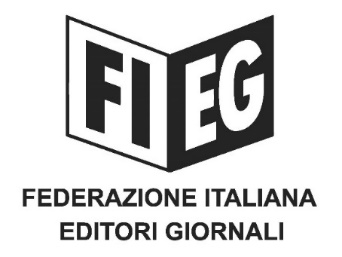 COMUNICATO-STAMPA﻿ CALENDARIO DI USCITA DEI GIORNALI QUOTIDIANI CARTACEIIN OCCASIONE DELLE FESTIVITÀ 2023-2024Roma, 21 dicembre 2023 – La Federazione Italiana Editori Giornali comunica il seguente calendario di uscita dei giornali quotidiani cartacei in occasione delle prossime Festività.Domenica 24 dicembre: chiusura facoltativa delle rivendite dopo le ore 13.00.Lunedì 25 dicembre 2023: nessun quotidiano e chiusura delle rivendite.Martedì 26 dicembre 2023: nessun quotidiano e chiusura delle rivendite.Lunedì 1 gennaio 2024: nessun quotidiano e chiusura delle rivendite.Sabato 6 gennaio 2024: chiusura facoltativa delle rivendite dopo le ore 13.00.